1. Од два негативна броја већи је онај који има;мању апсолутну вредностнулавећу апсолутну вредност2. Разломак је негативан ако су му бројилац и именилац различитих предзнака.тачнонетачно3. Разломак је позитиван ако су бројилац и именилац различитих предзнака.тачнонетачно4. Означи тачан одговор: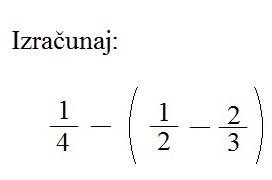 4/126/125/125. Где је смештен супротни број рационалног броја?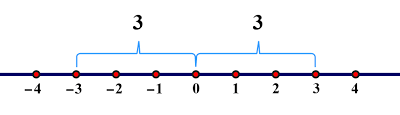 симетричноСиметрично с обзиром на почетак (нулу)Лево од нуле
6. Апсолутна вредност броја је удаљеност тачке на прави придружене том броју од нуле.нетачнотачно7. Како сабиремо и одузимамо разломке различитих именилаца?Свођењем разломака на најмањи заједнички именилац.Свођењем разломака на заједнички именилац.Сабирање броиоца броиоцем, a имениоца имениоцем.8. Сваки позитиван рационални број већи је од нуле.нетачнотачно9. Како се означава скуп рационалних бројева?RNQT10. Рационални број -8/100 запиши у децималном запису:-0.0008-0.08-0,8
11. Нису сви негативни рационални бројеви мањи од 0.нетачнотачно